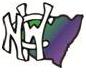 National Council of Women (NSW)Australia Day Awards 2020Applications are invited for an NCW (NSW) Australia Day Award in Women’s HistoryThe Award of $1,000 aims to assist a post-graduate student in her chosen research project. Essential Criteria:An Australian citizen or permanent resident.Female honours or research higher degree student enrolled in a New South Wales University in 2019. Research project in the discipline of History, Politics, International Relations, Feminism or Law which advances understandings of Australian women. Additional Criteria:High achievement in undergraduate or post-graduate courses despite disadvantage of illness, physical disability, financial need, family circumstances or other hardships.Availability to attend the NCW Australia Day Award Ceremony in the Strangers’ Dining Room at Parliament House in January 2019.Applications must provide:Student name, postal and email addresses, mobile phone no, headshot photo.University name, course name & code no.Supervisor’s name, email address, phone no.Information addressing Essential Criteria and how research project advances understandings of Australian women. (approx. 250 words).Information addressing Additional Criteria.I was extremely gratified to have the National Council of Women acknowledge the significance of my project, and I deeply value the organisation's faith in my academic abilities.  Receiving this award has provided fantastic opportunities for me to communicate my research and engage with a diverse audience of women. 2017 Awardee Elicia Taylor PhD Candidate University of Newcastle Winning the National Council of Women Australian Women’s History Award was so important, as I had come to postgraduate studies in History with no undergraduate study in the discipline. The Award has aided my confidence to keep striving for research excellence and communicating my research outputs.2018 Awardee Fleur Lankesheer PhD Candidate University of NewcastleBeing awarded the National Council of Women Australia Day Award for Women’s History was invaluable as it helped to spread the word about my project, connecting me with others who were interested in my research and supported me in travelling to rural New South Wales Towns to conduct oral history interviews.2019 Awardee Alexandria Hawkins PhD Candidate Macquarie UniversityAward sponsored by Dr Wendy Michaels University of Newcastle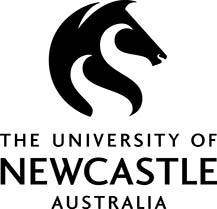 